            Ҡарар	                                постановление    15 ноябрь  2018 йыл                      №   18              15 ноября  2018 годаПо разработке документа территориального планирования «Внесение изменений  в Правила землепользования и застройки сельского поселения Целинный сельсовет муниципального района Хайбуллинский район Республики Башкортостан»На основании предписания об устранении нарушений законодательства о градостроительной деятельности Государственного комитета Республики Башкортостан по жилищному и строительному надзору, в  соответствии с п. 20, ч.1, ст.14, Федерального закона от 06.10.2003 № 131-ФЗ  «Об общих принципах организации местного самоуправления в РФ», со ст. 33 Градостроительного кодекса Российской Федерации, Администрации сельского поселения Целинный сельсовет муниципального района Хайбуллинский район Республики Башкортостан постановляет:1. Разрешить ООО «АРДпроект» разработку документа территориального планирования «Внесение изменений в Правила землепользования и застройки сельского поселения Целинный сельсовет муниципального района Хайбуллинский район Республики Башкортостан».2. Заинтересованным лицам в срок до 30 ноября 2018 года направлять в Администрацию сельского поселения Целинный сельсовет муниципального района Хайбуллинский район Республики Башкортостан по адресу: 453806, Республика Башкортостан, Хайбуллинский район, село Целинное предложения в письменной форме, которые необходимо учесть при разработке документа территориального планирования «Внесение изменений  в Правила землепользования и застройки сельского поселения Целинный  сельсовет муниципального района Хайбуллинский район Республики Башкортостан». 3. Администрации сельского поселения Целинный сельсовет муниципального района Хайбуллинский район Республики Башкортостан:3.1. Осуществлять сбор и анализ предложений заинтересованных лиц о порядке, сроках подготовки и содержании проекта «Внесение изменений в Правила землепользования и застройки сельского поселения Целинный сельсовет муниципального района Хайбуллинский район Республики Башкортостан»; 3.2. После завершения проектных работ и передачи их заказчиком в Администрацию сельского поселения Целинный сельсовет муниципального района Хайбуллинский район Республики Башкортостан осуществить проверку подготовленных материалов на соответствие требованиям действующего законодательства.4. Настоящее постановление обнародовать на информационном стенде в здании Администрации сельского поселения Целинный сельсовет муниципального района Хайбуллинский район Республики Башкортостан, разместить на официальном сайте Администрации сельского поселения Целинный сельсовет муниципального района Хайбуллинский район Республики Башкортостан в сети Интернет;5. Контроль за исполнением настоящего постановления оставляю за собой.Глава сельского поселения Целинный сельсовет муниципального районаХайбуллинский район Республики Башкортостан                                                                О.Ф. ПоповаБашҡортостан Республикаһының Хәйбулла районы муниципаль районының Сизәм ауыл советыауыл биләмәһе хакимиәте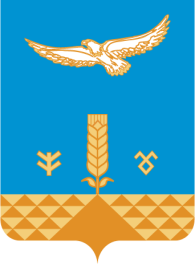 Администрация  сельского поселенияЦелинный сельсоветмуниципального районаХайбуллинский районРеспублики Башкортостан